С целью создания оптимальных условий для самостоятельной двигательной активности детей в группах в Детском саду 28 прошёл смотр-конкурс на лучший спортивный  уголок. В конкурсе приняли участие воспитатели всех возрастных групп.
Физкультурные уголки изготовлены: с учётом возрастных особенностей детей; с использованием разнообразных атрибутов для игр, массажа стоп (дорожки с нашитыми пуговицами, пробками); располагаются в группе так, чтобы дети могли свободно подходить к спортивному оборудованию и пользоваться им.
В комплектование уголков входят:
· мячи разного размера;
· кольца и обручи;
· вертикальные и горизонтальные цели;
· веревки, скакалки, шпагаты.
  	Во всех группах ДОУ созданы благоприятные условия для развёртывания разнообразной активной деятельности детей. Дошкольники могут выбирать интересные и доступные для себя игры с различными пособиями, которые помогают творчески решать двигательные задачи, комфортно ощущать себя в окружающем пространстве и регулировать свою двигательную активность.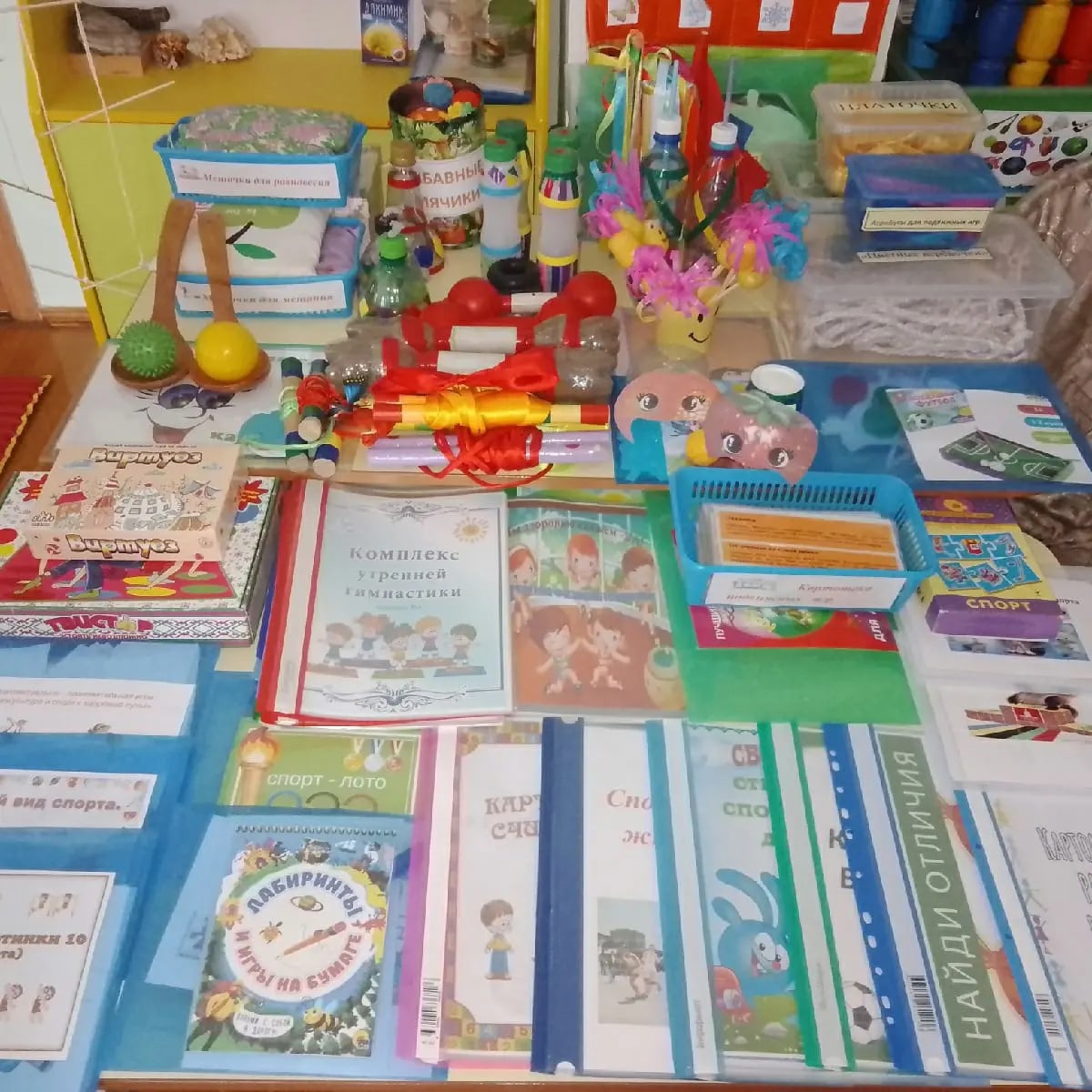 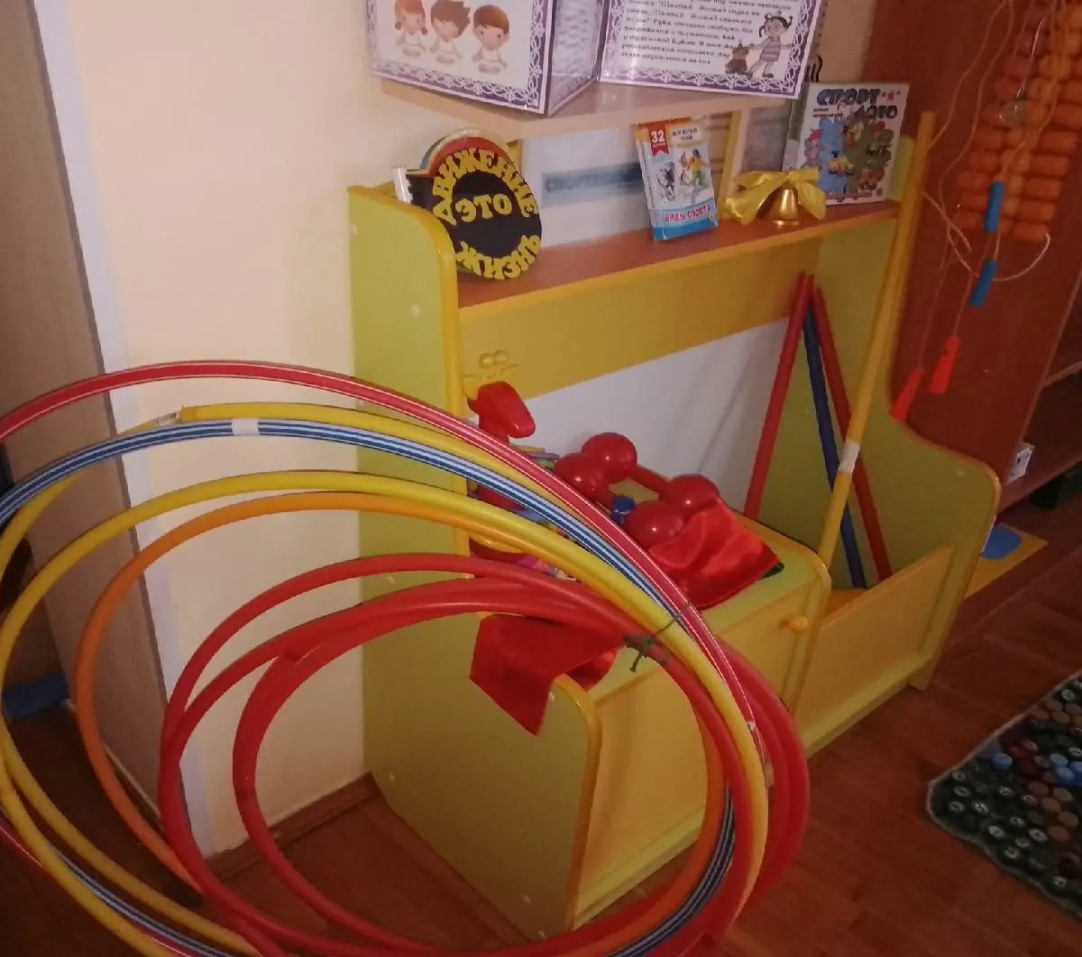 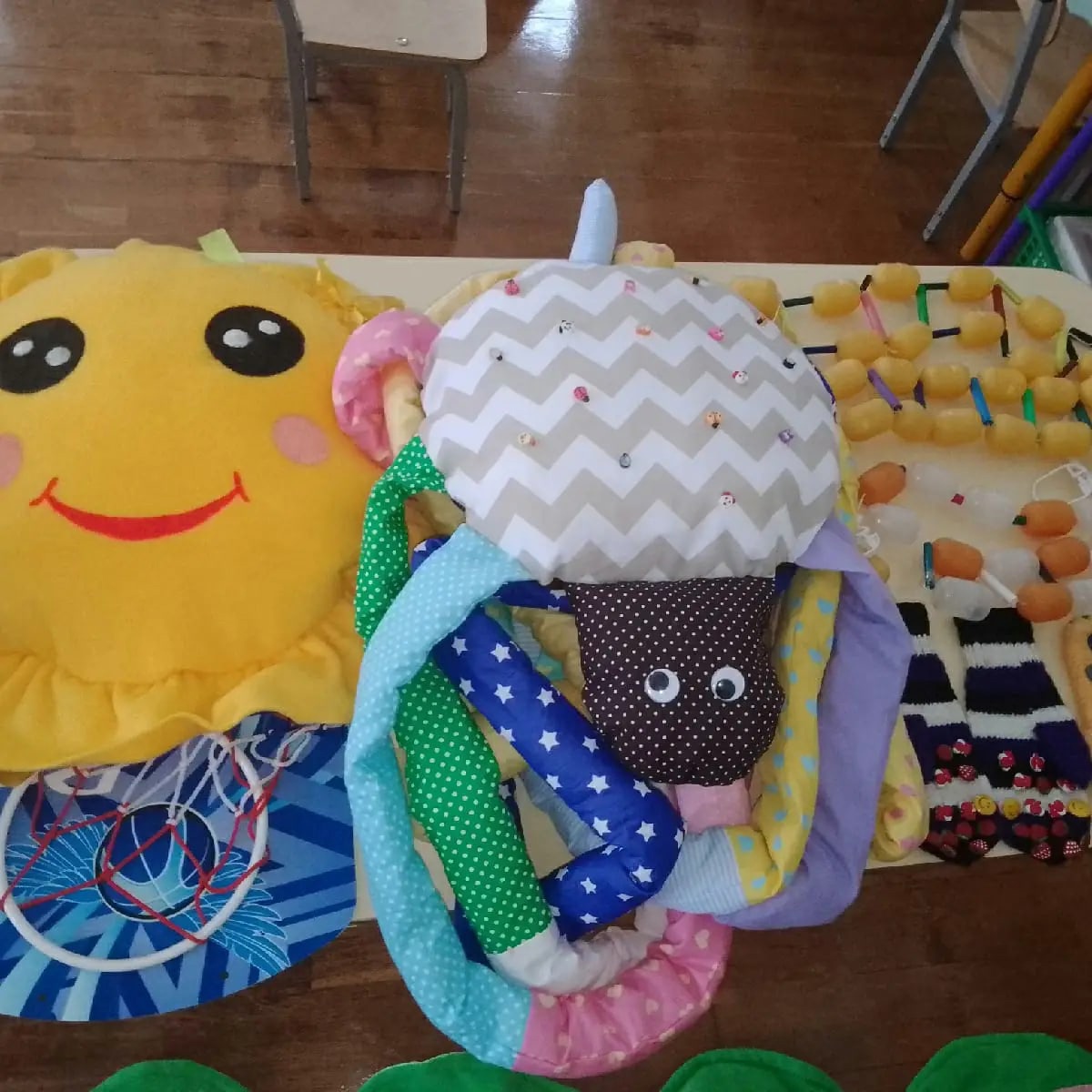 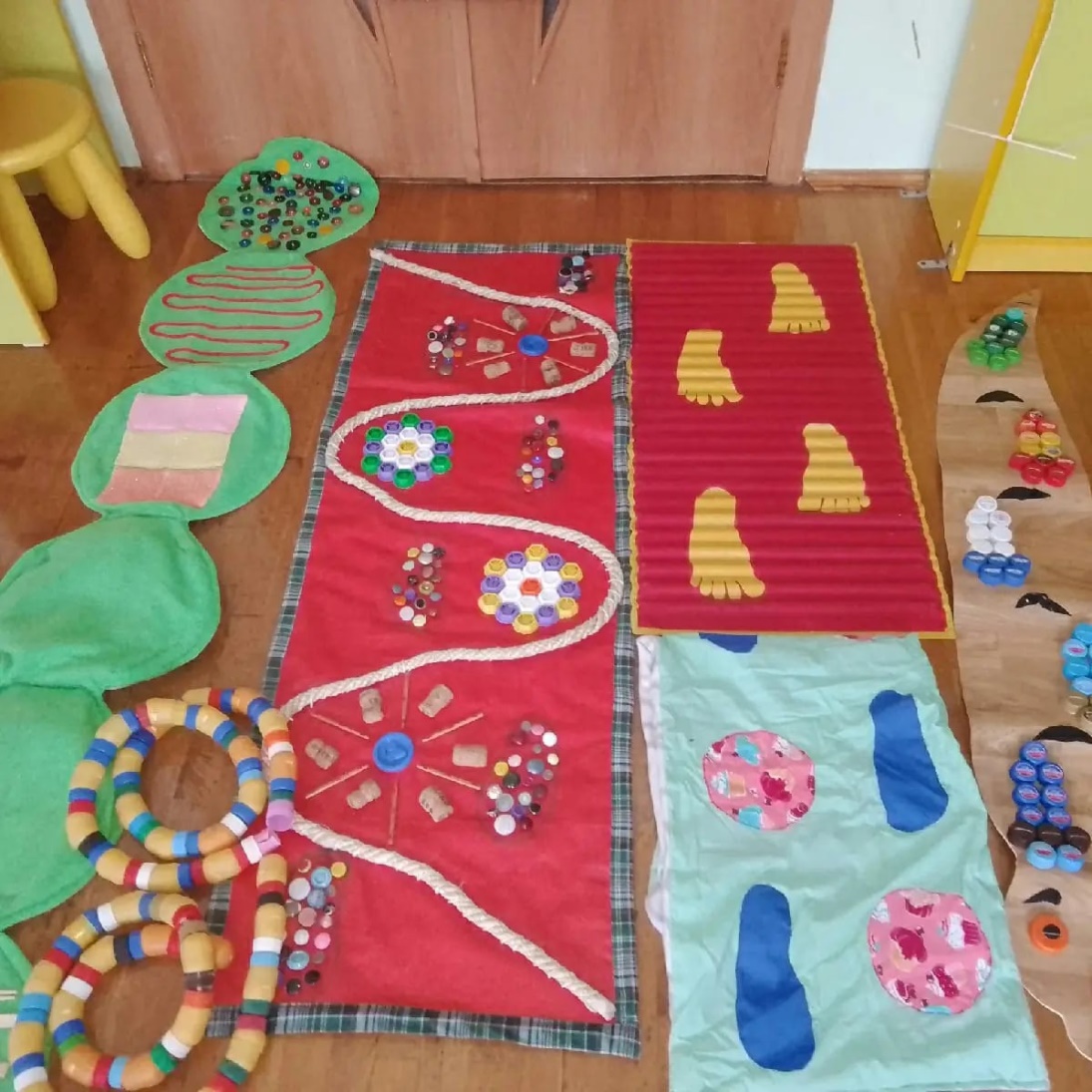 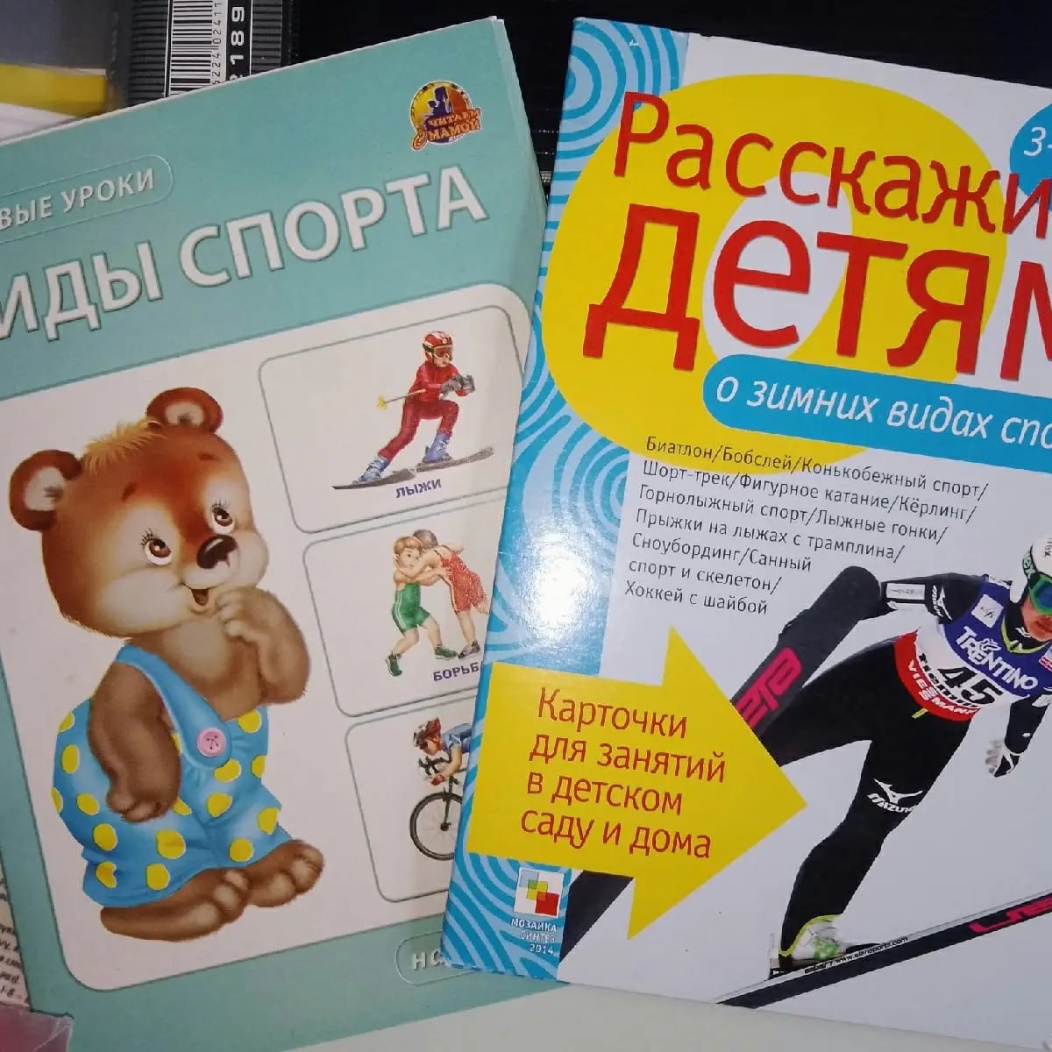 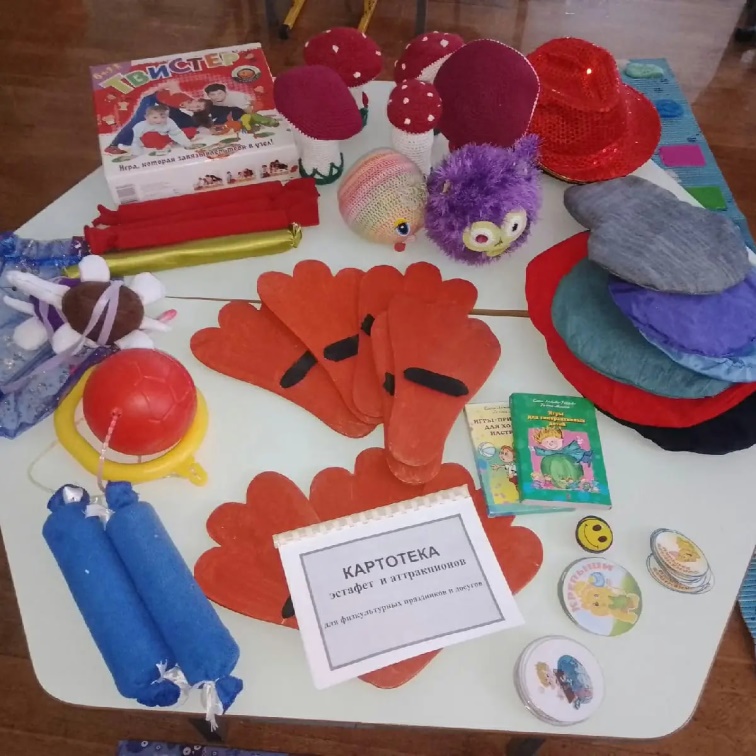 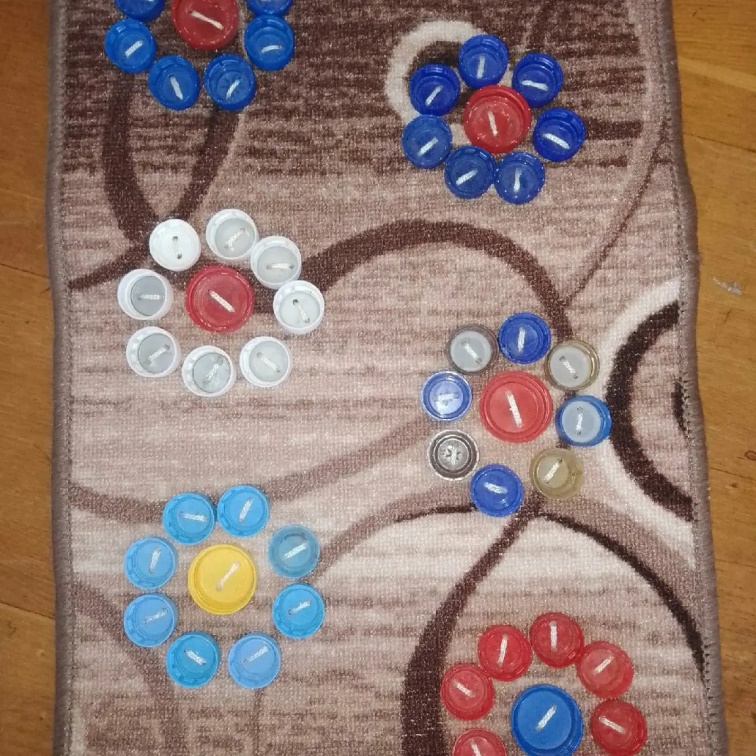 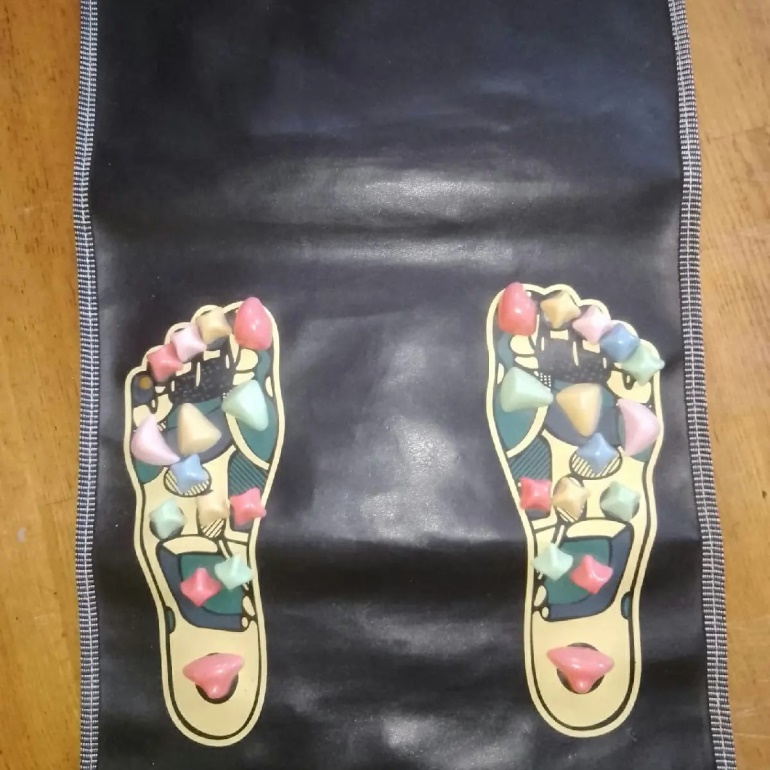 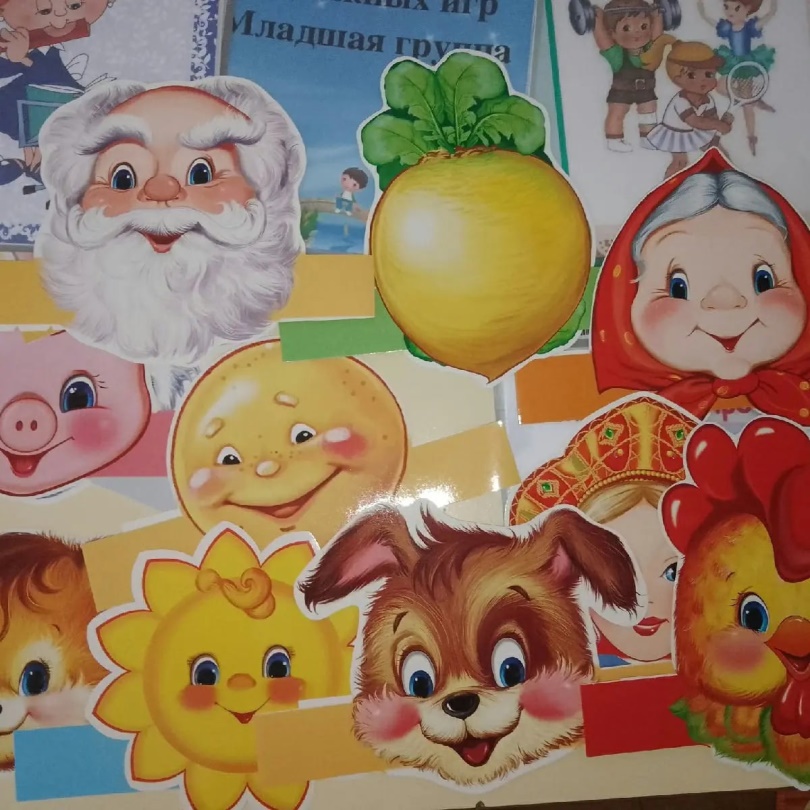 